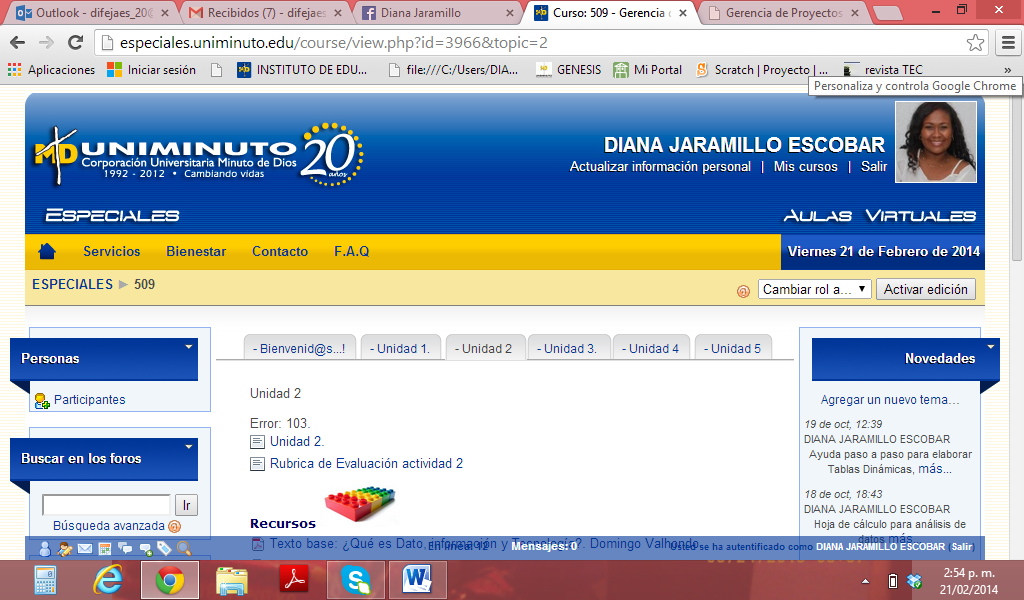 	RUBRICA DE EVALUACIÓN	UNIDAD IVPara la evaluación de esta actividad tenga en cuenta la siguiente rubrica:Sitio web en jimdo con las pestañas: HomeMi perfilEvidencias de trabajo en clase y Segunda generación del Conocimiento En esta última responder al interrogante: ¿A qué se refiere la sociedad en Red? ¿A qué se refiere la segunda Generación del Conocimiento?, acompañarlo de imágenes, vídeo…Pueden incluir más pestañas si desea.Nota: El final comprende la actividad de la unidad IV.  Con un valor máximo de 50, los cuales son equivalentes a un 5,0.Tutora.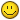 Diseñar tu Sitio web en jimdo con las pestañas:·        Home·        Mi perfil·        Evidencias de trabajo en clase ·        Sociedad en RedCon base en las lecturas en esta pestaña responder: ¿A qué se refiere la sociedad en Red? ¿A qué se refiere la segunda Generación del Conocimiento?, acompañarlo de imágenes, vídeo…Pueden incluir más pestañas si desea.De 41 a 50 puntosDe 21 a 40 puntosDe 10 a 20 puntos0 puntosCriterios contenido, organización y publicaciónCriterios contenido, organización y publicaciónCriterios contenido, organización y publicaciónCriterios contenido, organización y publicaciónEl contenido está bien organizado.Contiene las subpáginas solicitadas.Escribe fundamentando con autores la reflexión sobre el tema propuesto.El sitio es agradable y creativo.El contenido está organizado.Contiene 3 de las subpáginas solicitadas.Escribe la reflexión sobre el tema innovación educativa sin citar autores.El sitio es fácil de navegar y es agradable.El contenido está organizado.Contiene 1 o 2 de las subpáginas solicitadas.El contenido sobre el tema propuesto carece de profundidad conceptual.El sitio es fácil de navegar. No presentó.